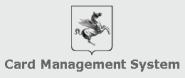 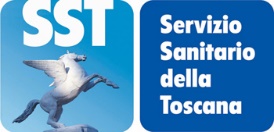 (documento interno V.1.01)L'attuale Card Management System (CMS) è in dismissione. Le funzionalità di attivazione delle TS-CNS saranno garantite attraverso il sistema centralizzato di gestione delle Tessere Sanitarie del MEF (Ministero dell’ Economia e delle Finanze) gestito da Sogei e predisposto sulla piattaforma ministeriale SistemaTS (www.sistemats.it).L'attuale Card Management System (CMS) è in dismissione. Le funzionalità di attivazione delle TS-CNS saranno garantite attraverso il sistema centralizzato di gestione delle Tessere Sanitarie del MEF (Ministero dell’ Economia e delle Finanze) gestito da Sogei e predisposto sulla piattaforma ministeriale SistemaTS (www.sistemats.it).Tutto più semplice …Tutto più semplice …1Semplicità dei processiIl nuovo CMS è caratterizzato dalla semplicità e linearità dei processi.Per esempio, il processo di attivazione è riassumibile nei seguenti punti :Accedere alla pagina web con un qualsiasi browser ed autenticarsi o con la carta operatore o con la TS/CNS;Scegliere la “funzione” da utilizzare; Compilare la schermata con i dati richiesti;Stampare il documento conclusivo da consegnare al cittadino.2Necessità di un solo lettoreIl lettore serve solo per la fase di autenticazione con la propria carta operatore o con la propria TS/CNS.La carta da attivare non dovrà essere inserita nel lettore, ma sarà riconosciuta attraverso i dati riportati in chiaro su di essa : 	1.Codice fiscale			2.Codice TEAM (sul retro) 		3.Data scadenza (sul retro)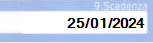 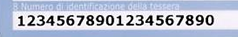 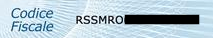 3Dismissione delle buste PINIl nuovo sistema non prevede più l’uso delle vecchie buste PIN. Il PIN sarà rilasciato contestualmente al processo di attivazione.Con il nuovo sistema il PUK (prima scaricabile dal sito di RT) sarà rilasciato contestualmente al PIN.4Nuovo sistema di consegna contestuale del PIN e del PUKCon l’introduzione del nuovo CMS viene semplificato il metodo di consegna che prevede il rilascio contestuale del PIN e del PUK. L’utilizzo della vecchia busta, contenente il PIN prestampato, non è più previsto.Il PIN ed il PUK saranno divisi in due parti e consegnati al cittadino tramite 2 canali differenti. Tale metodologia usata permetterà solo al cittadino di poter creare i codici completi relativi al PIN ed al PUK (es. PIN : xxyyy):La prima parte dei codici (es. xx) sarà consegnata durante la fase di attivazione della TS/CNS e stampata direttamente sul documento finale che viene consegnato al cittadino;La seconda parte (es. yyy) sarà consegnata tramite “e-mail” o tramite “SMS” a seconda della scelta che il cittadino effettua durante il processo di attivazione.5Ristampa PINCon il nuovo sistema non sarà più necessario riassociare una nuova busta PIN alla TS/CNS, le buste PIN non sono più utilizzate, ma basterà utilizzare la funzione “Ristampa pin/puk” con la quale ristampare la prima parte dei codici ed reinviare la seconda tramite e.mail o SMS (a scelta del cittadino).6Consegna PUKLa consegna del codice PUK non sarà più demandata al cittadino, che tramite il servizio di RT esposto sul proprio sito si doveva stampare il PUK della propria tessera attivata. Il PUK sarà rilasciato contestualmente al PIN e consegnato con la solita metodologia esposta per il PIN (divisione in 2 parti e consegna con 2 canali differenti).7Sospensione e riattivazioneIl nuovo CMS non consente più la Sospensione, e la relativa Riattivazione, della TS/CNS. Sarà solo possibile la funzione di Revoca. In effetti, durante tutti questi anni, tali transazioni sono state minimali.Il presente documento rappresenta solo un manifesto rappresentante le nuove funzionalità della nuova piattaforma CMS. Per una completa e puntuale informazione si richiede di far riferimento ai manuali ufficiali di Sogei.Il presente documento rappresenta solo un manifesto rappresentante le nuove funzionalità della nuova piattaforma CMS. Per una completa e puntuale informazione si richiede di far riferimento ai manuali ufficiali di Sogei.